1ª Recomendação – ComunicaçãoA comunicação entre os colaboradores, demais áreas e terceiros/parceiros através de informações claras, precisas e em formato inteligível, afastando-se da prolixidade para que haja compreensão clara ao cliente. Além disso, o profissional deve concentrar esforços para conciliar a técnica jurídica e a prática do cliente, fazendo com que as orientações emanadas contenham, além da finalidade de assegurar juridicamente as decisões, a de beneficiar os negócios. 2ª Recomendação – EquidadeAdoção de postura de igualdade na prestação de serviços aos clientes, sejam eles internos ou externos para criação de ambiente que fomente o diálogo aberto e que permita a participação dos clientes através de sugestões e contribuições.3ª Recomendação – Demonstração EficienteRelacionada à Transparência, mas com enfoque na demonstração clara e precisa da forma de administração dos recursos dos clientes no exercício da defesa de seus interesses através da emissão de relatórios, solicitações de aprovações prévias e estabelecimento de fácil comunicação com as áreas fiscais, administrativas e financeiras dos mesmos.4ª Recomendação – Solução de ConflitosPro-atividade na proposição de soluções alternativas de controvérsias, como a arbitragem, a mediação ou a própria intervenção negocial, além da judicialização das questões trazidas pelos clientes visando a aplicação que melhor atenda às necessidades dos clientes adotando-se, além das premissas técnico-jurídicas, a análise econômica do direito.5ª Recomendação – Estatuto ou Regimento InternoCriação de um documento que deve conter as normas gerais de funcionamento da áreas e/ou escritório estabelecendo regras de funcionamento e comportamento com enfoque operacional e procedimental, tornando clara a forma de atuação individual e da área/escritório.6ª Recomendação – Estruturas de ComplianceCriação de comitê ou designação de profissional, conforme a estrutura do Escritório ou Empresa, que interaja com as demais áreas para estabelecer mecanismos internos em prol da ética e da integridade nos negócios e em todas as atitudes do dia a dia, compreendendo a implantação de mecanismos de prevenção e detecção de fraudes, identificação e mitigação de riscos, comunicação, treinamento e gestão de um canal de conduta.7ª Recomendação – ConfidencialidadeDisponibilização de regras claras sobre o grau de confidencialidade e forma de disponibilização de informações interna e externa do Escritório ou Empresa com previsão de penalidades.8ª Recomendação – Conduta e ÉticaAplicação em conjunto com o presente documento da Resolução N.º 02/2015 que aprovou o Código de Ética e Disciplina da Ordem dos Advogados do Brasil.9ª Recomendação–Procedimento Operacional Padrão e PolíticasIndividualmente e em equipe as funções devem estar bem especificadas e as alçadas bem definidas, sendo disponibilizado para cada posição o respectivo manual de trabalho com especificações de atribuições, recursos disponíveis e alçadas de aprovação.10ª Recomendação – Atas e Formalização de ReuniõesAs reuniões devem ser precedidas de pauta com especificação dos interlocutores e materiais que prévia e eventualmente sejam necessários para análise prévia ou para serem trazidos para discussão conjunta, sendo todo registro feito em atas que devem ser numeradas e arquivadas de forma a serem divulgadas aos interessados e arquivadas de forma a serem facilmente disponibilizadas quando necessárias.11ª Recomendação – Grupos de EstudoGrupos de estudos com reuniões periódicas para livres debates e estudos que poderão evoluir para publicação de materiais internos e externos, devendo ser registrados, arquivados e disponibilizados de forma a possibilitar sua utilização com subsídio em caso concreto.12ª Recomendação – Diretriz de HonoráriosClara definição quanto à política de honorários de sucumbência junto aos Administradores do Escritório ou Empresa, recomendando-se o fracionamento e distribuição de percentual dos mesmos entre os colaboradores como política de incentivo e de retenção de talentos sob forma de participação nos lucros ou outro formato que puder ser legitimamente convencionado.13ª Recomendação – Desenvolvimento IntelectualDefinição de forma de atendimento das necessidades de aperfeiçoamento intelectual dos colaboradores através de patrocínio de estudos de toda natureza mediante formalização de contrato de concessão do benefício com a possibilidade de estipulação de regras pelo Escritório ou Empresa.14ª Recomendação – Trajetória ProfissionalAplicação de métodos de avaliação aos colaboradores e disponibilização de feedbacks, com o suporte de profissionais qualificados, que proporcionem ao profissional um ambiente de construção do seu plano de desenvolvimento.15ª Recomendação – Gestão da InformaçãoAplicação de metodologia que permita a guarda e gestão de informações e documentos físicos e digitais, em arquivos interno, externos ou softwares.Criação de modelos de documentos, atas e formulários para registro e controle das atividades do Escritório ou Empresa, disponibilizando-os para as áreas internas como parte da política de Transparência e Compliance.16ª Recomendação – Inovação Tecnológica e Renovação ConstanteAprimoramento contínuo da inovação tecnológica com foco no cliente, fazendo com que serviço seja prestado de maneira mais célere e eficaz possível. O investimento em tecnologia também permite que os colaboradores deixem de realizar tarefas operacionais e possam participar mais da estratégia e análise de tudo aquilo em que a intervenção profissional é imprescindível.17ª Recomendação – Armazenamento de Atos Societários e ProcuraçõesAplicação de um método, preferencialmente sistêmico, para a guarda e consulta aos Atos Societários e Procurações específicas dos gestores das áreas internas, com a indicação dos poderes outorgados e validade (controle de prazo para renovações).18ª Recomendação – Adoção de um software de GestãoAdoção de um software de Gestão Processual e de Escritórios (software próprio ou de fornecedor externo) que possibilite controle e análise de dados que contribuem para a tomada de decisões importantes à Empresa, especialmente a análise de indicadores de eficiência dos Escritórios.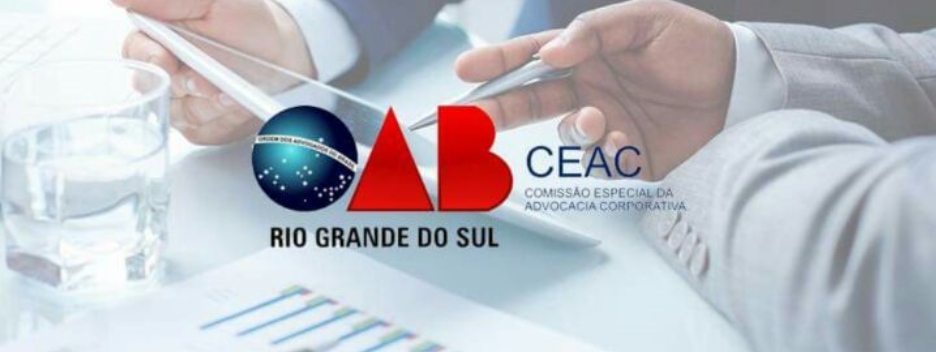 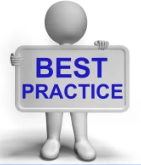 